PRAWA I OBOWIĄZKI PRACODAWCY WYNIKAJĄCE Z USTAWY O PROMOCJI ZATRUDNIENIA I INSTYTUCJACH RYNKU PRACY W ZWIĄZKU ZE ZGŁASZANĄ OFERTĄ PRACYPracodawca zgłasza ofertę pracy do jednego powiatowego urzędu pracy, właściwego                  ze względu na siedzibę pracodawcy albo miejsce wykonywania pracy albo innego wybranego przez siebie urzędu. W przypadku, gdy pracodawca zgłosił tę ofertę pracy do innego powiatowego urzędu pracy, powiatowy urząd pracy powiadamia pracodawcę o odmowie przyjęcia krajowej oferty pracy do realizacji.Pracodawca zgłaszając ofertę pracy do powiatowego urzędu pracy może wyrazić lub                   nie wyrazić zgody na podawanie do wiadomości publicznej informacji umożliwiających jego identyfikację przez osoby niezarejestrowane w powiatowym urzędzie pracy.Powiatowy urząd pracy nie może przyjąć oferty pracy, jeżeli pracodawca:zawarł w ofercie pracy wymagania, które naruszają zasadę równego traktowania                            w zatrudnieniu w rozumieniu przepisów prawa pracy i mogą dyskryminować kandydatów           do pracy, w szczególności ze względu na płeć, wiek, niepełnosprawność, rasę, religię, narodowość, przekonania polityczne, przynależność związkową, pochodzenie etniczne, wyznanie lub orientację seksualną;w okresie do 365 dni przed dniem zgłoszenia oferty pracy został skazany prawomocnym wyrokiem za naruszenie przepisów prawa pracy albo jest objęty postępowaniem dotyczącym naruszenia przepisów prawa pracy;w przypadku braku w zgłoszeniu krajowej oferty pracy danych wymaganych nie  uzupełni ich w ciągu 7 dni od dnia powiadomienia o tym fakcie przez urząd pracy.Pracodawco,Składając ofertę pracy, wyrażasz zgodę na kierowanie przez urząd pracy kandydatów na wolne stanowisko. Kandydaci będą się zgłaszać z drukiem, który należy wypełnić w ciągu 7 dni od daty wystawienia. W szczególności należy wpisać datę zatrudnienia, a jeśli osoba nie zostanie zatrudniona, należy podać tego przyczynę. Każdy druk musi być podpisany i podstemplowany przez pracodawcę.Przyjąłem do wiadomości: 	        …………………………………………………………………….(podpis pracodawcy)Proszę o wydanie informacji starosty na temat możliwości zaspokojenia potrzeb kadrowych podmiotu powierzającego wykonanie pracy cudzoziemcowi w oparciu o rejestry bezrobotnych i poszukujących pracy.TAK / NIE (podkreślić właściwe)	        …………………………………………………………………….(podpis pracodawcy)Powiatowy Urząd Pracy w Żyrardowie96-300 Żyrardów, ul. Limanowskiego 45                                                                                           tel.: 46-855-38-12, fax: 46-855-42-58, e-mail: joanna.kepka@pup-zyrardow.pl                     ZGŁOSZENIE OFERTY PRACY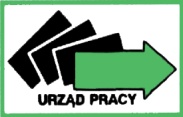 Powiatowy Urząd Pracy w Żyrardowie96-300 Żyrardów, ul. Limanowskiego 45                                                                                           tel.: 46-855-38-12, fax: 46-855-42-58, e-mail: joanna.kepka@pup-zyrardow.pl                     ZGŁOSZENIE OFERTY PRACYPowiatowy Urząd Pracy w Żyrardowie96-300 Żyrardów, ul. Limanowskiego 45                                                                                           tel.: 46-855-38-12, fax: 46-855-42-58, e-mail: joanna.kepka@pup-zyrardow.pl                     ZGŁOSZENIE OFERTY PRACYPowiatowy Urząd Pracy w Żyrardowie96-300 Żyrardów, ul. Limanowskiego 45                                                                                           tel.: 46-855-38-12, fax: 46-855-42-58, e-mail: joanna.kepka@pup-zyrardow.pl                     ZGŁOSZENIE OFERTY PRACYPowiatowy Urząd Pracy w Żyrardowie96-300 Żyrardów, ul. Limanowskiego 45                                                                                           tel.: 46-855-38-12, fax: 46-855-42-58, e-mail: joanna.kepka@pup-zyrardow.pl                     ZGŁOSZENIE OFERTY PRACYPowiatowy Urząd Pracy w Żyrardowie96-300 Żyrardów, ul. Limanowskiego 45                                                                                           tel.: 46-855-38-12, fax: 46-855-42-58, e-mail: joanna.kepka@pup-zyrardow.pl                     ZGŁOSZENIE OFERTY PRACYPowiatowy Urząd Pracy w Żyrardowie96-300 Żyrardów, ul. Limanowskiego 45                                                                                           tel.: 46-855-38-12, fax: 46-855-42-58, e-mail: joanna.kepka@pup-zyrardow.pl                     ZGŁOSZENIE OFERTY PRACYPowiatowy Urząd Pracy w Żyrardowie96-300 Żyrardów, ul. Limanowskiego 45                                                                                           tel.: 46-855-38-12, fax: 46-855-42-58, e-mail: joanna.kepka@pup-zyrardow.pl                     ZGŁOSZENIE OFERTY PRACYPowiatowy Urząd Pracy w Żyrardowie96-300 Żyrardów, ul. Limanowskiego 45                                                                                           tel.: 46-855-38-12, fax: 46-855-42-58, e-mail: joanna.kepka@pup-zyrardow.pl                     ZGŁOSZENIE OFERTY PRACYI. Informacje dotyczące pracodawcyI. Informacje dotyczące pracodawcyI. Informacje dotyczące pracodawcyI. Informacje dotyczące pracodawcyI. Informacje dotyczące pracodawcyI. Informacje dotyczące pracodawcyI. Informacje dotyczące pracodawcyI. Informacje dotyczące pracodawcyI. Informacje dotyczące pracodawcy1. Nazwa pracodawcy:………………………………………………………….………………………………………………………….1. Nazwa pracodawcy:………………………………………………………….………………………………………………………….1. Nazwa pracodawcy:………………………………………………………….………………………………………………………….2. Adres pracodawcy:Kod pocztowy………… Miejscowość………........................Ulica, nr:……….…………………………………………….Tel.:…………………………………... Fax:…………..…….2. Adres pracodawcy:Kod pocztowy………… Miejscowość………........................Ulica, nr:……….…………………………………………….Tel.:…………………………………... Fax:…………..…….2. Adres pracodawcy:Kod pocztowy………… Miejscowość………........................Ulica, nr:……….…………………………………………….Tel.:…………………………………... Fax:…………..…….2. Adres pracodawcy:Kod pocztowy………… Miejscowość………........................Ulica, nr:……….…………………………………………….Tel.:…………………………………... Fax:…………..…….2. Adres pracodawcy:Kod pocztowy………… Miejscowość………........................Ulica, nr:……….…………………………………………….Tel.:…………………………………... Fax:…………..…….2. Adres pracodawcy:Kod pocztowy………… Miejscowość………........................Ulica, nr:……….…………………………………………….Tel.:…………………………………... Fax:…………..…….3. Osoba wskazana przez pracodawcę do kontaktu:Imię i nazwisko………………………………………...3. Osoba wskazana przez pracodawcę do kontaktu:Imię i nazwisko………………………………………...3. Osoba wskazana przez pracodawcę do kontaktu:Imię i nazwisko………………………………………...Email:………………………………………………………..Strona internetowa:…………………………………………..Email:………………………………………………………..Strona internetowa:…………………………………………..Email:………………………………………………………..Strona internetowa:…………………………………………..Email:………………………………………………………..Strona internetowa:…………………………………………..Email:………………………………………………………..Strona internetowa:…………………………………………..Email:………………………………………………………..Strona internetowa:…………………………………………..Stanowisko……………………………………………..Stanowisko……………………………………………..Stanowisko……………………………………………..4. NIP:…………………4. NIP:…………………4. NIP:…………………5. REGON:……………………5. REGON:……………………5. REGON:……………………Telefon………………………………………………….Telefon………………………………………………….Telefon………………………………………………….6. Podstawowy rodzaj działalności wg PKD:………………6. Podstawowy rodzaj działalności wg PKD:………………6. Podstawowy rodzaj działalności wg PKD:………………6. Podstawowy rodzaj działalności wg PKD:………………6. Podstawowy rodzaj działalności wg PKD:………………6. Podstawowy rodzaj działalności wg PKD:………………7. Forma prawna prowadzonej działalności:  osoba fizyczna prowadząca działalność gospodarczą;  Sp. A.; Sp. z o.o.;  S.C.;  S.J.;  inna ……………………..7. Forma prawna prowadzonej działalności:  osoba fizyczna prowadząca działalność gospodarczą;  Sp. A.; Sp. z o.o.;  S.C.;  S.J.;  inna ……………………..7. Forma prawna prowadzonej działalności:  osoba fizyczna prowadząca działalność gospodarczą;  Sp. A.; Sp. z o.o.;  S.C.;  S.J.;  inna ……………………..8. Liczba zatrudnionych pracowników………………………8. Liczba zatrudnionych pracowników………………………8. Liczba zatrudnionych pracowników………………………8. Liczba zatrudnionych pracowników………………………8. Liczba zatrudnionych pracowników………………………8. Liczba zatrudnionych pracowników………………………7. Forma prawna prowadzonej działalności:  osoba fizyczna prowadząca działalność gospodarczą;  Sp. A.; Sp. z o.o.;  S.C.;  S.J.;  inna ……………………..7. Forma prawna prowadzonej działalności:  osoba fizyczna prowadząca działalność gospodarczą;  Sp. A.; Sp. z o.o.;  S.C.;  S.J.;  inna ……………………..7. Forma prawna prowadzonej działalności:  osoba fizyczna prowadząca działalność gospodarczą;  Sp. A.; Sp. z o.o.;  S.C.;  S.J.;  inna ……………………..9. Preferowana forma kontaktów:  kontakt osobisty; kontakt telefoniczny;  e-mail;  inny……………………9. Preferowana forma kontaktów:  kontakt osobisty; kontakt telefoniczny;  e-mail;  inny……………………9. Preferowana forma kontaktów:  kontakt osobisty; kontakt telefoniczny;  e-mail;  inny……………………9. Preferowana forma kontaktów:  kontakt osobisty; kontakt telefoniczny;  e-mail;  inny……………………9. Preferowana forma kontaktów:  kontakt osobisty; kontakt telefoniczny;  e-mail;  inny……………………9. Preferowana forma kontaktów:  kontakt osobisty; kontakt telefoniczny;  e-mail;  inny……………………10. Świadomy/a odpowiedzialności karnej wynikającej z art. 233 § 1 Kodeksu Karnego i pouczony/a o jego treści oświadczam, iż w okresie do 365 dni przed dniem zgłoszenia oferty pracy, nie zostałem skazany prawomocnym wyrokiem za naruszenie praw pracowniczych  i nie jestem objęty postępowaniem wyjaśniającym w tej sprawie.11. Oświadczam, iż jestem / nie jestem agencją zatrudnienia zgłaszającą ofertę pracy tymczasowej. (nr agencji ………………………………….)12. Oświadczam, iż niniejsza oferta pracy nie jest zgłoszona do innego powiatowego urzędu pracy na terenie kraju.13. Wyrażam zgodę na przetwarzanie moich danych osobowych zawartych w ofercie pracy zgodnie z Ustawą o ochronie danych osobowych z dn. 29 sierpnia   1997 r. /Dz. U. 2002 r. Nr 101 poz. 926 ze zm./                                                                                                                                       ……………………………………                                                                                                                                                                                       (podpis pracodawcy)10. Świadomy/a odpowiedzialności karnej wynikającej z art. 233 § 1 Kodeksu Karnego i pouczony/a o jego treści oświadczam, iż w okresie do 365 dni przed dniem zgłoszenia oferty pracy, nie zostałem skazany prawomocnym wyrokiem za naruszenie praw pracowniczych  i nie jestem objęty postępowaniem wyjaśniającym w tej sprawie.11. Oświadczam, iż jestem / nie jestem agencją zatrudnienia zgłaszającą ofertę pracy tymczasowej. (nr agencji ………………………………….)12. Oświadczam, iż niniejsza oferta pracy nie jest zgłoszona do innego powiatowego urzędu pracy na terenie kraju.13. Wyrażam zgodę na przetwarzanie moich danych osobowych zawartych w ofercie pracy zgodnie z Ustawą o ochronie danych osobowych z dn. 29 sierpnia   1997 r. /Dz. U. 2002 r. Nr 101 poz. 926 ze zm./                                                                                                                                       ……………………………………                                                                                                                                                                                       (podpis pracodawcy)10. Świadomy/a odpowiedzialności karnej wynikającej z art. 233 § 1 Kodeksu Karnego i pouczony/a o jego treści oświadczam, iż w okresie do 365 dni przed dniem zgłoszenia oferty pracy, nie zostałem skazany prawomocnym wyrokiem za naruszenie praw pracowniczych  i nie jestem objęty postępowaniem wyjaśniającym w tej sprawie.11. Oświadczam, iż jestem / nie jestem agencją zatrudnienia zgłaszającą ofertę pracy tymczasowej. (nr agencji ………………………………….)12. Oświadczam, iż niniejsza oferta pracy nie jest zgłoszona do innego powiatowego urzędu pracy na terenie kraju.13. Wyrażam zgodę na przetwarzanie moich danych osobowych zawartych w ofercie pracy zgodnie z Ustawą o ochronie danych osobowych z dn. 29 sierpnia   1997 r. /Dz. U. 2002 r. Nr 101 poz. 926 ze zm./                                                                                                                                       ……………………………………                                                                                                                                                                                       (podpis pracodawcy)10. Świadomy/a odpowiedzialności karnej wynikającej z art. 233 § 1 Kodeksu Karnego i pouczony/a o jego treści oświadczam, iż w okresie do 365 dni przed dniem zgłoszenia oferty pracy, nie zostałem skazany prawomocnym wyrokiem za naruszenie praw pracowniczych  i nie jestem objęty postępowaniem wyjaśniającym w tej sprawie.11. Oświadczam, iż jestem / nie jestem agencją zatrudnienia zgłaszającą ofertę pracy tymczasowej. (nr agencji ………………………………….)12. Oświadczam, iż niniejsza oferta pracy nie jest zgłoszona do innego powiatowego urzędu pracy na terenie kraju.13. Wyrażam zgodę na przetwarzanie moich danych osobowych zawartych w ofercie pracy zgodnie z Ustawą o ochronie danych osobowych z dn. 29 sierpnia   1997 r. /Dz. U. 2002 r. Nr 101 poz. 926 ze zm./                                                                                                                                       ……………………………………                                                                                                                                                                                       (podpis pracodawcy)10. Świadomy/a odpowiedzialności karnej wynikającej z art. 233 § 1 Kodeksu Karnego i pouczony/a o jego treści oświadczam, iż w okresie do 365 dni przed dniem zgłoszenia oferty pracy, nie zostałem skazany prawomocnym wyrokiem za naruszenie praw pracowniczych  i nie jestem objęty postępowaniem wyjaśniającym w tej sprawie.11. Oświadczam, iż jestem / nie jestem agencją zatrudnienia zgłaszającą ofertę pracy tymczasowej. (nr agencji ………………………………….)12. Oświadczam, iż niniejsza oferta pracy nie jest zgłoszona do innego powiatowego urzędu pracy na terenie kraju.13. Wyrażam zgodę na przetwarzanie moich danych osobowych zawartych w ofercie pracy zgodnie z Ustawą o ochronie danych osobowych z dn. 29 sierpnia   1997 r. /Dz. U. 2002 r. Nr 101 poz. 926 ze zm./                                                                                                                                       ……………………………………                                                                                                                                                                                       (podpis pracodawcy)10. Świadomy/a odpowiedzialności karnej wynikającej z art. 233 § 1 Kodeksu Karnego i pouczony/a o jego treści oświadczam, iż w okresie do 365 dni przed dniem zgłoszenia oferty pracy, nie zostałem skazany prawomocnym wyrokiem za naruszenie praw pracowniczych  i nie jestem objęty postępowaniem wyjaśniającym w tej sprawie.11. Oświadczam, iż jestem / nie jestem agencją zatrudnienia zgłaszającą ofertę pracy tymczasowej. (nr agencji ………………………………….)12. Oświadczam, iż niniejsza oferta pracy nie jest zgłoszona do innego powiatowego urzędu pracy na terenie kraju.13. Wyrażam zgodę na przetwarzanie moich danych osobowych zawartych w ofercie pracy zgodnie z Ustawą o ochronie danych osobowych z dn. 29 sierpnia   1997 r. /Dz. U. 2002 r. Nr 101 poz. 926 ze zm./                                                                                                                                       ……………………………………                                                                                                                                                                                       (podpis pracodawcy)10. Świadomy/a odpowiedzialności karnej wynikającej z art. 233 § 1 Kodeksu Karnego i pouczony/a o jego treści oświadczam, iż w okresie do 365 dni przed dniem zgłoszenia oferty pracy, nie zostałem skazany prawomocnym wyrokiem za naruszenie praw pracowniczych  i nie jestem objęty postępowaniem wyjaśniającym w tej sprawie.11. Oświadczam, iż jestem / nie jestem agencją zatrudnienia zgłaszającą ofertę pracy tymczasowej. (nr agencji ………………………………….)12. Oświadczam, iż niniejsza oferta pracy nie jest zgłoszona do innego powiatowego urzędu pracy na terenie kraju.13. Wyrażam zgodę na przetwarzanie moich danych osobowych zawartych w ofercie pracy zgodnie z Ustawą o ochronie danych osobowych z dn. 29 sierpnia   1997 r. /Dz. U. 2002 r. Nr 101 poz. 926 ze zm./                                                                                                                                       ……………………………………                                                                                                                                                                                       (podpis pracodawcy)10. Świadomy/a odpowiedzialności karnej wynikającej z art. 233 § 1 Kodeksu Karnego i pouczony/a o jego treści oświadczam, iż w okresie do 365 dni przed dniem zgłoszenia oferty pracy, nie zostałem skazany prawomocnym wyrokiem za naruszenie praw pracowniczych  i nie jestem objęty postępowaniem wyjaśniającym w tej sprawie.11. Oświadczam, iż jestem / nie jestem agencją zatrudnienia zgłaszającą ofertę pracy tymczasowej. (nr agencji ………………………………….)12. Oświadczam, iż niniejsza oferta pracy nie jest zgłoszona do innego powiatowego urzędu pracy na terenie kraju.13. Wyrażam zgodę na przetwarzanie moich danych osobowych zawartych w ofercie pracy zgodnie z Ustawą o ochronie danych osobowych z dn. 29 sierpnia   1997 r. /Dz. U. 2002 r. Nr 101 poz. 926 ze zm./                                                                                                                                       ……………………………………                                                                                                                                                                                       (podpis pracodawcy)10. Świadomy/a odpowiedzialności karnej wynikającej z art. 233 § 1 Kodeksu Karnego i pouczony/a o jego treści oświadczam, iż w okresie do 365 dni przed dniem zgłoszenia oferty pracy, nie zostałem skazany prawomocnym wyrokiem za naruszenie praw pracowniczych  i nie jestem objęty postępowaniem wyjaśniającym w tej sprawie.11. Oświadczam, iż jestem / nie jestem agencją zatrudnienia zgłaszającą ofertę pracy tymczasowej. (nr agencji ………………………………….)12. Oświadczam, iż niniejsza oferta pracy nie jest zgłoszona do innego powiatowego urzędu pracy na terenie kraju.13. Wyrażam zgodę na przetwarzanie moich danych osobowych zawartych w ofercie pracy zgodnie z Ustawą o ochronie danych osobowych z dn. 29 sierpnia   1997 r. /Dz. U. 2002 r. Nr 101 poz. 926 ze zm./                                                                                                                                       ……………………………………                                                                                                                                                                                       (podpis pracodawcy)II. Informacje dotyczące zgłoszonej oferty pracyII. Informacje dotyczące zgłoszonej oferty pracyII. Informacje dotyczące zgłoszonej oferty pracyII. Informacje dotyczące zgłoszonej oferty pracyII. Informacje dotyczące zgłoszonej oferty pracyII. Informacje dotyczące zgłoszonej oferty pracyII. Informacje dotyczące zgłoszonej oferty pracyII. Informacje dotyczące zgłoszonej oferty pracyII. Informacje dotyczące zgłoszonej oferty pracy14. Nazwa stanowiska:……………………….………………………………………………..14. Nazwa stanowiska:……………………….………………………………………………..15. Kod zawodu:……………………...15. Kod zawodu:……………………...15. Kod zawodu:……………………...16. Nazwa zawodu: ….……………………...……………………………………………….16. Nazwa zawodu: ….……………………...……………………………………………….16. Nazwa zawodu: ….……………………...……………………………………………….16. Nazwa zawodu: ….……………………...……………………………………………….17. Liczba wolnych miejsc pracy: …………...w tym dla osób niepełnosprawnych ………....17. Liczba wolnych miejsc pracy: …………...w tym dla osób niepełnosprawnych ………....19. Ogólny zakres obowiązków: ………………………………………………………………………………………………………………….………………………………………………………………………….………………………………………………………………………….19. Ogólny zakres obowiązków: ………………………………………………………………………………………………………………….………………………………………………………………………….………………………………………………………………………….19. Ogólny zakres obowiązków: ………………………………………………………………………………………………………………….………………………………………………………………………….………………………………………………………………………….19. Ogólny zakres obowiązków: ………………………………………………………………………………………………………………….………………………………………………………………………….………………………………………………………………………….19. Ogólny zakres obowiązków: ………………………………………………………………………………………………………………….………………………………………………………………………….………………………………………………………………………….19. Ogólny zakres obowiązków: ………………………………………………………………………………………………………………….………………………………………………………………………….………………………………………………………………………….19. Ogólny zakres obowiązków: ………………………………………………………………………………………………………………….………………………………………………………………………….………………………………………………………………………….18. Miejsce wykonywania pracy: ……………………………………………………………..18. Miejsce wykonywania pracy: ……………………………………………………………..19. Ogólny zakres obowiązków: ………………………………………………………………………………………………………………….………………………………………………………………………….………………………………………………………………………….19. Ogólny zakres obowiązków: ………………………………………………………………………………………………………………….………………………………………………………………………….………………………………………………………………………….19. Ogólny zakres obowiązków: ………………………………………………………………………………………………………………….………………………………………………………………………….………………………………………………………………………….19. Ogólny zakres obowiązków: ………………………………………………………………………………………………………………….………………………………………………………………………….………………………………………………………………………….19. Ogólny zakres obowiązków: ………………………………………………………………………………………………………………….………………………………………………………………………….………………………………………………………………………….19. Ogólny zakres obowiązków: ………………………………………………………………………………………………………………….………………………………………………………………………….………………………………………………………………………….19. Ogólny zakres obowiązków: ………………………………………………………………………………………………………………….………………………………………………………………………….………………………………………………………………………….20. Rodzaj umowy o pracę (umowy cywilno – prawnej):    umowa na czas nieokreślony;   umowa na czas określony;    umowa na zastępstwo;  umowa na okres próbny;  umowa na czas wykonywanej pracy;             umowa zlecenie;  umowa o dzieło;      umowa agencyjna;  inne ………………….Okres zatrudnienia: od ………. do ………….20. Rodzaj umowy o pracę (umowy cywilno – prawnej):    umowa na czas nieokreślony;   umowa na czas określony;    umowa na zastępstwo;  umowa na okres próbny;  umowa na czas wykonywanej pracy;             umowa zlecenie;  umowa o dzieło;      umowa agencyjna;  inne ………………….Okres zatrudnienia: od ………. do ………….21. Wymiar czasu pracy: ………………21. Wymiar czasu pracy: ………………21. Wymiar czasu pracy: ………………22. Godziny pracy:……………………...22. Godziny pracy:……………………...22. Godziny pracy:……………………...23. Data rozpoczęcia pracy: ………………20. Rodzaj umowy o pracę (umowy cywilno – prawnej):    umowa na czas nieokreślony;   umowa na czas określony;    umowa na zastępstwo;  umowa na okres próbny;  umowa na czas wykonywanej pracy;             umowa zlecenie;  umowa o dzieło;      umowa agencyjna;  inne ………………….Okres zatrudnienia: od ………. do ………….20. Rodzaj umowy o pracę (umowy cywilno – prawnej):    umowa na czas nieokreślony;   umowa na czas określony;    umowa na zastępstwo;  umowa na okres próbny;  umowa na czas wykonywanej pracy;             umowa zlecenie;  umowa o dzieło;      umowa agencyjna;  inne ………………….Okres zatrudnienia: od ………. do ………….24. Zmianowość: jedna zmiana dwie zmiany trzy zmiany ruch ciągły inna ……………...24. Zmianowość: jedna zmiana dwie zmiany trzy zmiany ruch ciągły inna ……………...24. Zmianowość: jedna zmiana dwie zmiany trzy zmiany ruch ciągły inna ……………...25. Wysokość wynagrodzenia (kwota brutto)………………………………………………..25. Wysokość wynagrodzenia (kwota brutto)………………………………………………..25. Wysokość wynagrodzenia (kwota brutto)………………………………………………..25. Wysokość wynagrodzenia (kwota brutto)………………………………………………..20. Rodzaj umowy o pracę (umowy cywilno – prawnej):    umowa na czas nieokreślony;   umowa na czas określony;    umowa na zastępstwo;  umowa na okres próbny;  umowa na czas wykonywanej pracy;             umowa zlecenie;  umowa o dzieło;      umowa agencyjna;  inne ………………….Okres zatrudnienia: od ………. do ………….20. Rodzaj umowy o pracę (umowy cywilno – prawnej):    umowa na czas nieokreślony;   umowa na czas określony;    umowa na zastępstwo;  umowa na okres próbny;  umowa na czas wykonywanej pracy;             umowa zlecenie;  umowa o dzieło;      umowa agencyjna;  inne ………………….Okres zatrudnienia: od ………. do ………….24. Zmianowość: jedna zmiana dwie zmiany trzy zmiany ruch ciągły inna ……………...24. Zmianowość: jedna zmiana dwie zmiany trzy zmiany ruch ciągły inna ……………...24. Zmianowość: jedna zmiana dwie zmiany trzy zmiany ruch ciągły inna ……………...26. System wynagradzania:  miesięczny;  godzinowy;  akordowy;  prowizyjny;  inny ………………………………………..26. System wynagradzania:  miesięczny;  godzinowy;  akordowy;  prowizyjny;  inny ………………………………………..26. System wynagradzania:  miesięczny;  godzinowy;  akordowy;  prowizyjny;  inny ………………………………………..26. System wynagradzania:  miesięczny;  godzinowy;  akordowy;  prowizyjny;  inny ………………………………………..20. Rodzaj umowy o pracę (umowy cywilno – prawnej):    umowa na czas nieokreślony;   umowa na czas określony;    umowa na zastępstwo;  umowa na okres próbny;  umowa na czas wykonywanej pracy;             umowa zlecenie;  umowa o dzieło;      umowa agencyjna;  inne ………………….Okres zatrudnienia: od ………. do ………….20. Rodzaj umowy o pracę (umowy cywilno – prawnej):    umowa na czas nieokreślony;   umowa na czas określony;    umowa na zastępstwo;  umowa na okres próbny;  umowa na czas wykonywanej pracy;             umowa zlecenie;  umowa o dzieło;      umowa agencyjna;  inne ………………….Okres zatrudnienia: od ………. do ………….24. Zmianowość: jedna zmiana dwie zmiany trzy zmiany ruch ciągły inna ……………...24. Zmianowość: jedna zmiana dwie zmiany trzy zmiany ruch ciągły inna ……………...24. Zmianowość: jedna zmiana dwie zmiany trzy zmiany ruch ciągły inna ……………...………………………………………………..………………………………………………..………………………………………………..………………………………………………..27. Oferta pracy jest / nie jest ofertą pracy tymczasowej (niepotrzebne skreślić)27. Oferta pracy jest / nie jest ofertą pracy tymczasowej (niepotrzebne skreślić)27. Oferta pracy jest / nie jest ofertą pracy tymczasowej (niepotrzebne skreślić)27. Oferta pracy jest / nie jest ofertą pracy tymczasowej (niepotrzebne skreślić)27. Oferta pracy jest / nie jest ofertą pracy tymczasowej (niepotrzebne skreślić)27. Oferta pracy jest / nie jest ofertą pracy tymczasowej (niepotrzebne skreślić)27. Oferta pracy jest / nie jest ofertą pracy tymczasowej (niepotrzebne skreślić)27. Oferta pracy jest / nie jest ofertą pracy tymczasowej (niepotrzebne skreślić)27. Oferta pracy jest / nie jest ofertą pracy tymczasowej (niepotrzebne skreślić)28. Oczekiwania pracodawcy wobec kandydatów do pracy:poziom wykształcenia: …………………………………………….doświadczenie: …………………………………………………….umiejętności: ……………………………………………………....uprawnienia: ……………………………………………………….znajomość języków obcych z określeniem poziomu ich znajomości: ………………………………………………………..28. Oczekiwania pracodawcy wobec kandydatów do pracy:poziom wykształcenia: …………………………………………….doświadczenie: …………………………………………………….umiejętności: ……………………………………………………....uprawnienia: ……………………………………………………….znajomość języków obcych z określeniem poziomu ich znajomości: ………………………………………………………..28. Oczekiwania pracodawcy wobec kandydatów do pracy:poziom wykształcenia: …………………………………………….doświadczenie: …………………………………………………….umiejętności: ……………………………………………………....uprawnienia: ……………………………………………………….znajomość języków obcych z określeniem poziomu ich znajomości: ………………………………………………………..28. Oczekiwania pracodawcy wobec kandydatów do pracy:poziom wykształcenia: …………………………………………….doświadczenie: …………………………………………………….umiejętności: ……………………………………………………....uprawnienia: ……………………………………………………….znajomość języków obcych z określeniem poziomu ich znajomości: ………………………………………………………..28. Oczekiwania pracodawcy wobec kandydatów do pracy:poziom wykształcenia: …………………………………………….doświadczenie: …………………………………………………….umiejętności: ……………………………………………………....uprawnienia: ……………………………………………………….znajomość języków obcych z określeniem poziomu ich znajomości: ………………………………………………………..29. Możliwość upowszechnienia w ofercie pracy informacji identyfikujących pracodawcę:  TAK;  NIE29. Możliwość upowszechnienia w ofercie pracy informacji identyfikujących pracodawcę:  TAK;  NIE29. Możliwość upowszechnienia w ofercie pracy informacji identyfikujących pracodawcę:  TAK;  NIE29. Możliwość upowszechnienia w ofercie pracy informacji identyfikujących pracodawcę:  TAK;  NIE28. Oczekiwania pracodawcy wobec kandydatów do pracy:poziom wykształcenia: …………………………………………….doświadczenie: …………………………………………………….umiejętności: ……………………………………………………....uprawnienia: ……………………………………………………….znajomość języków obcych z określeniem poziomu ich znajomości: ………………………………………………………..28. Oczekiwania pracodawcy wobec kandydatów do pracy:poziom wykształcenia: …………………………………………….doświadczenie: …………………………………………………….umiejętności: ……………………………………………………....uprawnienia: ……………………………………………………….znajomość języków obcych z określeniem poziomu ich znajomości: ………………………………………………………..28. Oczekiwania pracodawcy wobec kandydatów do pracy:poziom wykształcenia: …………………………………………….doświadczenie: …………………………………………………….umiejętności: ……………………………………………………....uprawnienia: ……………………………………………………….znajomość języków obcych z określeniem poziomu ich znajomości: ………………………………………………………..28. Oczekiwania pracodawcy wobec kandydatów do pracy:poziom wykształcenia: …………………………………………….doświadczenie: …………………………………………………….umiejętności: ……………………………………………………....uprawnienia: ……………………………………………………….znajomość języków obcych z określeniem poziomu ich znajomości: ………………………………………………………..28. Oczekiwania pracodawcy wobec kandydatów do pracy:poziom wykształcenia: …………………………………………….doświadczenie: …………………………………………………….umiejętności: ……………………………………………………....uprawnienia: ……………………………………………………….znajomość języków obcych z określeniem poziomu ich znajomości: ………………………………………………………..30. Data ważności oferty: ……………………30. Data ważności oferty: ……………………30. Data ważności oferty: ……………………30. Data ważności oferty: ……………………28. Oczekiwania pracodawcy wobec kandydatów do pracy:poziom wykształcenia: …………………………………………….doświadczenie: …………………………………………………….umiejętności: ……………………………………………………....uprawnienia: ……………………………………………………….znajomość języków obcych z określeniem poziomu ich znajomości: ………………………………………………………..28. Oczekiwania pracodawcy wobec kandydatów do pracy:poziom wykształcenia: …………………………………………….doświadczenie: …………………………………………………….umiejętności: ……………………………………………………....uprawnienia: ……………………………………………………….znajomość języków obcych z określeniem poziomu ich znajomości: ………………………………………………………..28. Oczekiwania pracodawcy wobec kandydatów do pracy:poziom wykształcenia: …………………………………………….doświadczenie: …………………………………………………….umiejętności: ……………………………………………………....uprawnienia: ……………………………………………………….znajomość języków obcych z określeniem poziomu ich znajomości: ………………………………………………………..28. Oczekiwania pracodawcy wobec kandydatów do pracy:poziom wykształcenia: …………………………………………….doświadczenie: …………………………………………………….umiejętności: ……………………………………………………....uprawnienia: ……………………………………………………….znajomość języków obcych z określeniem poziomu ich znajomości: ………………………………………………………..28. Oczekiwania pracodawcy wobec kandydatów do pracy:poziom wykształcenia: …………………………………………….doświadczenie: …………………………………………………….umiejętności: ……………………………………………………....uprawnienia: ……………………………………………………….znajomość języków obcych z określeniem poziomu ich znajomości: ………………………………………………………..31. Częstotliwość kontaktów urzędu pracy     z pracodawcą:  raz na 3 dni;  raz na ………… dni31. Częstotliwość kontaktów urzędu pracy     z pracodawcą:  raz na 3 dni;  raz na ………… dni31. Częstotliwość kontaktów urzędu pracy     z pracodawcą:  raz na 3 dni;  raz na ………… dni31. Częstotliwość kontaktów urzędu pracy     z pracodawcą:  raz na 3 dni;  raz na ………… dni32. Dodatkowe oczekiwania pracodawcy:zasięg upowszechniania oferty pracy:  tylko terytorium Polski;  terytorium Polski i wybranych państw EOGczy oferta jest skierowana do uchodźców z Ukrainy:   TAK,  NIEczy kandydat musi znać język polski ( w stopniu przynajmniej komunikatywnym):  TAK;  NIEprzekazanie oferty pracy do wskazanych powiatowych urzędów pracy w celu upowszechnienia ich w siedzibach:  NIE;  TAK (jakich…………………………………………………………………………………………………)32. Dodatkowe oczekiwania pracodawcy:zasięg upowszechniania oferty pracy:  tylko terytorium Polski;  terytorium Polski i wybranych państw EOGczy oferta jest skierowana do uchodźców z Ukrainy:   TAK,  NIEczy kandydat musi znać język polski ( w stopniu przynajmniej komunikatywnym):  TAK;  NIEprzekazanie oferty pracy do wskazanych powiatowych urzędów pracy w celu upowszechnienia ich w siedzibach:  NIE;  TAK (jakich…………………………………………………………………………………………………)32. Dodatkowe oczekiwania pracodawcy:zasięg upowszechniania oferty pracy:  tylko terytorium Polski;  terytorium Polski i wybranych państw EOGczy oferta jest skierowana do uchodźców z Ukrainy:   TAK,  NIEczy kandydat musi znać język polski ( w stopniu przynajmniej komunikatywnym):  TAK;  NIEprzekazanie oferty pracy do wskazanych powiatowych urzędów pracy w celu upowszechnienia ich w siedzibach:  NIE;  TAK (jakich…………………………………………………………………………………………………)32. Dodatkowe oczekiwania pracodawcy:zasięg upowszechniania oferty pracy:  tylko terytorium Polski;  terytorium Polski i wybranych państw EOGczy oferta jest skierowana do uchodźców z Ukrainy:   TAK,  NIEczy kandydat musi znać język polski ( w stopniu przynajmniej komunikatywnym):  TAK;  NIEprzekazanie oferty pracy do wskazanych powiatowych urzędów pracy w celu upowszechnienia ich w siedzibach:  NIE;  TAK (jakich…………………………………………………………………………………………………)32. Dodatkowe oczekiwania pracodawcy:zasięg upowszechniania oferty pracy:  tylko terytorium Polski;  terytorium Polski i wybranych państw EOGczy oferta jest skierowana do uchodźców z Ukrainy:   TAK,  NIEczy kandydat musi znać język polski ( w stopniu przynajmniej komunikatywnym):  TAK;  NIEprzekazanie oferty pracy do wskazanych powiatowych urzędów pracy w celu upowszechnienia ich w siedzibach:  NIE;  TAK (jakich…………………………………………………………………………………………………)32. Dodatkowe oczekiwania pracodawcy:zasięg upowszechniania oferty pracy:  tylko terytorium Polski;  terytorium Polski i wybranych państw EOGczy oferta jest skierowana do uchodźców z Ukrainy:   TAK,  NIEczy kandydat musi znać język polski ( w stopniu przynajmniej komunikatywnym):  TAK;  NIEprzekazanie oferty pracy do wskazanych powiatowych urzędów pracy w celu upowszechnienia ich w siedzibach:  NIE;  TAK (jakich…………………………………………………………………………………………………)32. Dodatkowe oczekiwania pracodawcy:zasięg upowszechniania oferty pracy:  tylko terytorium Polski;  terytorium Polski i wybranych państw EOGczy oferta jest skierowana do uchodźców z Ukrainy:   TAK,  NIEczy kandydat musi znać język polski ( w stopniu przynajmniej komunikatywnym):  TAK;  NIEprzekazanie oferty pracy do wskazanych powiatowych urzędów pracy w celu upowszechnienia ich w siedzibach:  NIE;  TAK (jakich…………………………………………………………………………………………………)32. Dodatkowe oczekiwania pracodawcy:zasięg upowszechniania oferty pracy:  tylko terytorium Polski;  terytorium Polski i wybranych państw EOGczy oferta jest skierowana do uchodźców z Ukrainy:   TAK,  NIEczy kandydat musi znać język polski ( w stopniu przynajmniej komunikatywnym):  TAK;  NIEprzekazanie oferty pracy do wskazanych powiatowych urzędów pracy w celu upowszechnienia ich w siedzibach:  NIE;  TAK (jakich…………………………………………………………………………………………………)32. Dodatkowe oczekiwania pracodawcy:zasięg upowszechniania oferty pracy:  tylko terytorium Polski;  terytorium Polski i wybranych państw EOGczy oferta jest skierowana do uchodźców z Ukrainy:   TAK,  NIEczy kandydat musi znać język polski ( w stopniu przynajmniej komunikatywnym):  TAK;  NIEprzekazanie oferty pracy do wskazanych powiatowych urzędów pracy w celu upowszechnienia ich w siedzibach:  NIE;  TAK (jakich…………………………………………………………………………………………………)III. Adnotacje Powiatowego Urzędu Pracy w ŻyrardowieIII. Adnotacje Powiatowego Urzędu Pracy w ŻyrardowieIII. Adnotacje Powiatowego Urzędu Pracy w ŻyrardowieIII. Adnotacje Powiatowego Urzędu Pracy w ŻyrardowieIII. Adnotacje Powiatowego Urzędu Pracy w ŻyrardowieIII. Adnotacje Powiatowego Urzędu Pracy w ŻyrardowieIII. Adnotacje Powiatowego Urzędu Pracy w ŻyrardowieIII. Adnotacje Powiatowego Urzędu Pracy w ŻyrardowieIII. Adnotacje Powiatowego Urzędu Pracy w Żyrardowie33. Numer pracodawcy: ……………………………34. Data przyjęcia oferty:.............................................34. Data przyjęcia oferty:.............................................34. Data przyjęcia oferty:.............................................35. Numer oferty:OfPr/……../………………35. Numer oferty:OfPr/……../………………35. Numer oferty:OfPr/……../………………36. Data wycofania oferty:…………………………….36. Data wycofania oferty:…………………………….37. Numer i podpis pracownika PUP: ……………………............38. Sposób przyjęcia oferty:  osobiście;  fax;  e-mail;  inna forma38. Sposób przyjęcia oferty:  osobiście;  fax;  e-mail;  inna forma38. Sposób przyjęcia oferty:  osobiście;  fax;  e-mail;  inna forma39. Aktualizacje:a) …………. b) …………..c) …………. d) …………..39. Aktualizacje:a) …………. b) …………..c) …………. d) …………..39. Aktualizacje:a) …………. b) …………..c) …………. d) …………..40. Inne informacje:…………………………….…………………………….40. Inne informacje:…………………………….…………………………….Uwaga: Powyższe dane są danymi wymaganymi, bez których oferta pracy nie może być przyjęta do realizacji.Uwaga: Powyższe dane są danymi wymaganymi, bez których oferta pracy nie może być przyjęta do realizacji.Uwaga: Powyższe dane są danymi wymaganymi, bez których oferta pracy nie może być przyjęta do realizacji.Uwaga: Powyższe dane są danymi wymaganymi, bez których oferta pracy nie może być przyjęta do realizacji.Uwaga: Powyższe dane są danymi wymaganymi, bez których oferta pracy nie może być przyjęta do realizacji.Uwaga: Powyższe dane są danymi wymaganymi, bez których oferta pracy nie może być przyjęta do realizacji.Uwaga: Powyższe dane są danymi wymaganymi, bez których oferta pracy nie może być przyjęta do realizacji.Uwaga: Powyższe dane są danymi wymaganymi, bez których oferta pracy nie może być przyjęta do realizacji.Uwaga: Powyższe dane są danymi wymaganymi, bez których oferta pracy nie może być przyjęta do realizacji.